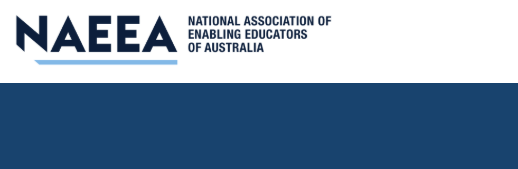 National Association of Enabling Educators Australia (NAEEA)Annual General MeetingPresident’s Report Friday 20 March, 2020In 2019, NAEEA comprised of:97 members12 Executive members representing 8 institutions CQUniversity, University of Southern Queensland, University of Newcastle, University of South Australia. Charles Darwin University, Southern Cross University, Queensland University of Technology, Unitec Institute of Technology New Zealand (FABENZ Chair)8 Special Interest Groups (SIGS)Enabling AssessmentEnabling CurriculumMental HealthResearchScience, Technology, Engineering and Maths (STEM)Culturally and Linguistically Diverse StudentsOnline LearningIndigenous StudentsPrincipal ActivitiesRefined the ‘Defining Enabling Document’ to clarify Enabling education so that we can continue to:Support and develop effective quality assurance that is recognised across the sectorFacilitate comparison between programs and encourage cross-institutional transferAssist in the clarification of funding protocols Raise the public profile of the role of enabling in the higher education sector as a mechanism for access, social mobility and career transformationCreated a set of common learning outcomes for Enabling programs across Australian institutions to support the NAEEA submission to the AQF ReviewSupported Dr Pranit Annand to plan the combined EPHEA/NAEEA conference in Wollongong in 24-27 NovemberNAEEA Executive members who attended the EPHEA/NAEEA Conference presented a ‘NAEAA Showcase’ sessionPresented the inaugural perpetual Eleanor Ramsay Award for best paper/best initiative at the EPHEA/NAEEA conference Acknowledged via presentation of a plaque, the contribution ‘retiring’ colleagues have made to Enabling over a substantial period at the EPHEA/NAEEA Conference dinner in Wollongong Professor Seamus Fagan (University of Newcastle)David Bull (University of Southern Queensland) Professor Janet Taylor (Southern Cross University)Continued circulation of the NAEEA Newsletter to membersFunded the enhancement of the NAEEA WebsiteStrengthened the partnership agreement with FACE (Forum for Access and Continuing Education) Professor John Storan  - FACE Chair | Director – Continuum: Centre for Widening Participation Policy Studies at the University of East London through the Chair of NAEEA’s attendance and participation in the FACE Conference 2019 at Sheffield University. Karen Seary as Chair spoke about NAEEA at the Welcome for new delegates and participated in the International Roundtable Panel.Finalised the criteria for Expression of Interest to host NAEEA conferenceVoted to provide a $1000 contribution to the CEEHEE Writing Program in 2020Conducted the election of executive members5 positions – all 5 existing members (Karen Seary, Charmaine Davis, Anna Bennett, Pranit Annand and George Lambrinidis) were re-electedKaren Seary as Chair contacted unsuccessful applicants (Johanna Nieuwoudt, Lyris Snowden, Liz Goode, Carol Carter, prior to the announcement of the new executive to thank them for their applicationGoing forward – 2020 will see the:Continued drive to increase the association membershipContinued enhancement of the NAEEA WebsiteContinued commitment to advocating for Enabling at the Federal government level, in collaboration with EPHEA (Kylie Austin as Chair)Organisation of an Enabling Symposium Planning for 2021 NAEEA Conference